Муниципальное бюджетное общеобразовательное учреждение«ОСНОВНАЯ ОБЩЕОБРАЗОВАТЕЛЬНАЯ ШКОЛА с. Девлатби-Хутор»МБОУ "ООШ с. Девлатби -Хутор"МУ «Нажин-Юьртан муниципальни кIоштан дешаран урхалла»Муниципальни бюджетни юкъарадешаран учреждени«ДЕВЛАТБИ- ОТАР  ЮЬРТАРА КОЬРТА ЮКЪАРАДЕШАРАН ШКОЛА»(МБЮУ «Девлатби - Отара  юьртара КЮШ») 366242, ЧР, Ножай-Юртовский район, с. Девлатби - Хутор, ул.А. А.Кадырова 31, devlat095@mail.ru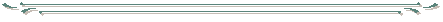 Приказ 01.09.2022 г                                                                                               № 14/1 -п « О формировании кадрового резерва»С целью формирования резерва управленческих кадров для замещения должностей административно управленческого персонала в МБОУ «ООШ с Девлатби-Хутор», приказываю:Зачислить кандидата в резерв управленческих кадров для замещения должностей административно – управленческого персонала:– на должность директора МБОУ «ООШ с Девлатби-Хутор», - Эльмурадова Ш.С.-  на должность завуча по УВР Газиеву Д.В.2. Ознакомить сотрудников с настоящим приказом и должностными инструкциями по замещаемой должности.Контроль за исполнением приказа оставляю за собой.Директор   ______________  Д.А.Махматханова.                        С приказом ознакомлен:Эльмурадов Ш.С.._______________Газиева Д.В.____________________